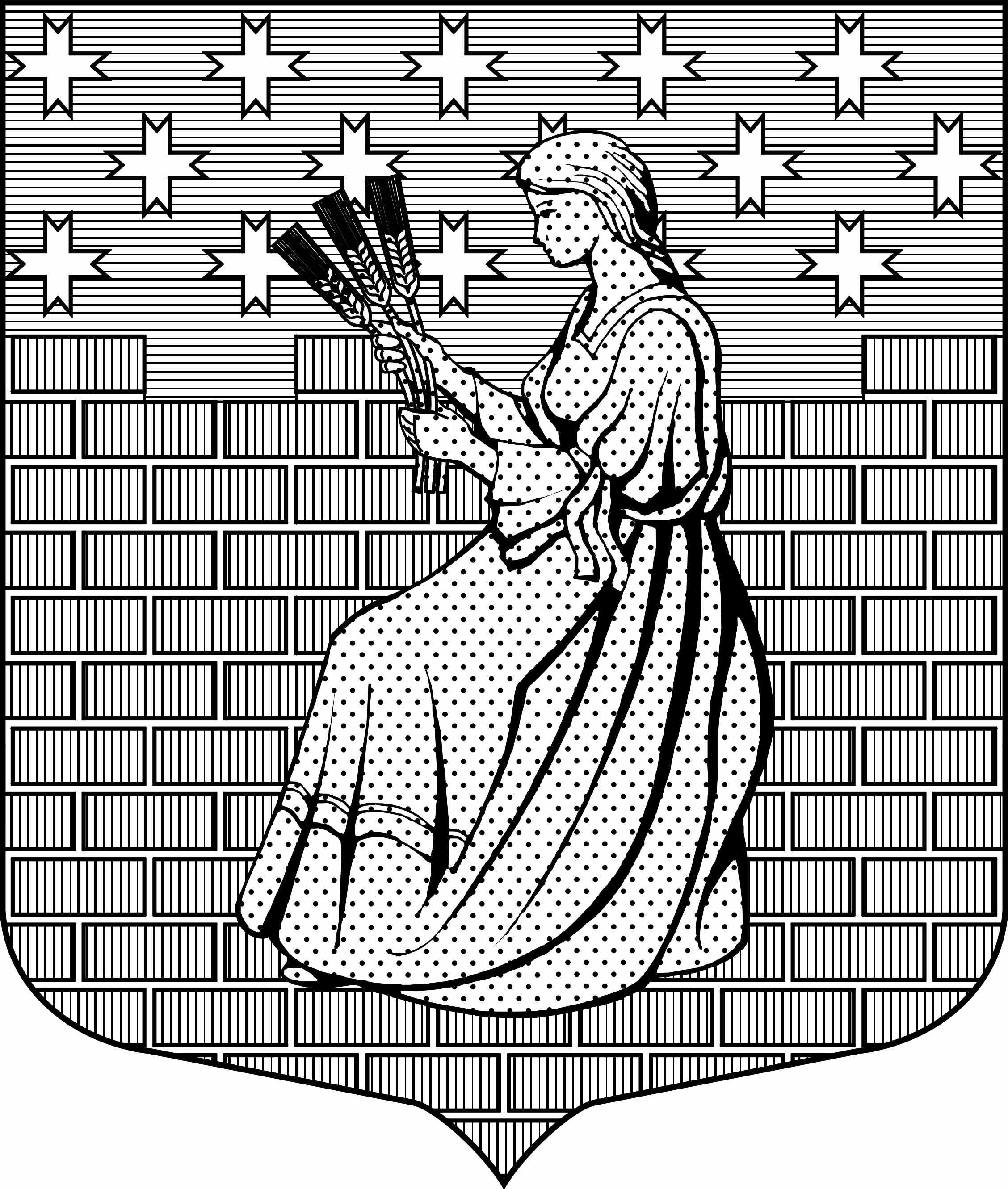 МУНИЦИПАЛЬНОЕ ОБРАЗОВАНИЕ“НОВОДЕВЯТКИНСКОЕ СЕЛЬСКОЕ ПОСЕЛЕНИЕ”ВСЕВОЛОЖСКОГО МУНИЦИПАЛЬНОГО РАЙОНАЛЕНИНГРАДСКОЙ ОБЛАСТИ_____________________________________________________________________________188661, РФ , Ленинградская обл., Всеволожский район, дер. Новое Девяткино дом 57 оф. 83  тел./факс (812) 595-74-44СОВЕТ ДЕПУТАТОВ РЕШЕНИЕ «26»  февраля     2020 г.                                                                                   № 01/01-02д.Новое Девяткино Об утверждении Положения    о  комиссии по соблюдению лицами , замещающими  муниципальные должности депутатов совета депутатов, Главы муниципального образования , в  представительном органе МО «Новодевяткинское сельское поселение»,Всеволожского муниципального района  Ленинградской области ограничений , запретов ,исполнения обязанностей , установленных законодательством в целях противодействия коррупции      В соответствии с Федеральным законом от 25 декабря 2008 года N 273-ФЗ "О противодействии коррупции", Федеральным законом от 03.2012г. № 230-ФЗ «О контроле за соответствием  расходов лиц, замещающих государственные должности , и иных лиц их доходам», Федеральным законом от 06.10.2003г. 131-ФЗ  « Об общих  принципах организации местного самоуправления в Российской Федерации»,   Указом  Президента Российской Федерации от 1 июля 2010 года N 821 "О комиссиях по соблюдению требований к служебному поведению федеральных государственных служащих и урегулированию конфликта интересов", Указом  Президента РФ от 22.12.2015 N 650 "О порядке сообщения лицами, замещающими отдельные государственные должности Российской Федерации, должности федеральной государственной службы, и иными лицами о возникновении личной заинтересованности при исполнении должностных обязанностей, которая приводит или может привести к конфликту интересов, и о внесении изменений в некоторые акты Президента Российской Федерации", постановлением Правительства Ленинградской области от 09.12.2010г. № 334 «О комиссиях  по соблюдению требований  к служебному поведению государственных гражданских служащих   Ленинградской области  и урегулированию конфликта  интересов  в органах  исполнительной  власти  Ленинградской области и аппаратах мировых  судей Ленинградской области» ; Областным  законом  Ленинградской области от 20.01.2020 N 7-оз "Об отдельных вопросах реализации законодательства в сфере противодействия коррупции гражданами, претендующими на замещение должности главы местной администрации по контракту, муниципальной должности, а также лицами, замещающими указанные должности"    совет депутатов  принял  РЕШЕНИЕ :  1.  Утвердить «Положение о  комиссии по соблюдению  лицами , замещающими  муниципальные должности  в  представительном органе  муниципального образования  «Новодевяткинское сельское поселение», Всеволожского муниципального района  Ленинградской области  ограничений , запретов , исполнения обязанностей ,  установленных законодательством  в целях противодействия коррупции» ( далее Комиссия)   согласно приложению  к настоящему решению.  2. Настоящее решение  опубликовать на официальном сайте  МО «Новодевяткинское сельское поселение в сети Интернет.  3. Контроль за исполнением настоящего решения  возложить на  заместителя председателя совета депутатов  Соломатову Г.В. Глава муниципального образования                                                                       Д.А.Майоров Приложениек решению совета депутатов  от «26»  февраля   2020г. № 01 /01-02Положение о комиссии по соблюдению лицами, замещающими муниципальные должности в представительном органе муниципального образования «Новодевяткинское сельское поселение»  Всеволожского муниципального района Ленинградской области ограничений, запретов, исполнения обязанностей, установленных законодательством в целях противодействия коррупцииОбщие положения  1.1. Настоящим Положением о комиссии по соблюдению лицами, замещающими муниципальные должности в представительном органе муниципального образования «Новодевяткинское сельское поселение»  Всеволожского муниципального района  Ленинградской области ограничений, запретов, исполнения обязанностей, установленных законодательством в целях противодействия коррупции (далее – Положение) определяется порядок формирования и деятельности комиссии по соблюдению лицами, замещающими муниципальные должности в представительном органе муниципального образования  « Новодевяткинское сельское поселение»  Всеволожского муниципального района Ленинградской области (далее – муниципальное образование) ограничений, запретов, исполнения обязанностей, установленных законодательством в целях противодействия коррупции (далее - Комиссия). 1.2. Комиссия  образуется  в представительном  органе  муниципального  образования – совете депутатов муниципального образования.  1.3. Комиссия в своей деятельности руководствуется Конституцией Российской Федерации, Федеральным законом от 25 декабря 2008 года N 273-ФЗ «О противодействии коррупции», Федеральным законом от 03.2012г. № 230-ФЗ «О контроле за соответствием  расходов лиц, замещающих государственные должности , и иных лиц их доходам», Федеральным законом от 06.10.2003г. 131-ФЗ  « Об общих  принципах организации местного самоуправления в Российской Федерации»,  Указом  Президента Российской Федерации от 1 июля 2010 года N 821 «О комиссиях по соблюдению требований к служебному поведению федеральных государственных служащих и урегулированию конфликта интересов», Указом  Президента РФ от 22.12.2015 N 650 «О порядке сообщения лицами, замещающими отдельные государственные должности Российской Федерации, должности федеральной государственной службы, и иными лицами о возникновении личной заинтересованности при исполнении должностных обязанностей, которая приводит или может привести к конфликту интересов, и о внесении изменений в некоторые акты Президента Российской Федерации», постановлением Правительства Ленинградской области от 09.12.2010г. № 334 «О комиссиях  по соблюдению требований  к служебному поведению государственных гражданских служащих   Ленинградской области  и урегулированию конфликта  интересов  в органах  исполнительной  власти  Ленинградской области и аппаратах мировых  судей Ленинградской области» иными  нормативными правовыми актами Российской Федерации и Ленинградской области ,  органов местного самоуправления МО «Новодевяткинское сельское поселение» Всеволожского муниципального района Ленинградской области ( далее – муниципальное образование) , а также настоящим Положением.2. Основные понятия2.1. Коррупция – а) злоупотребление служебным положением, дача взятки, получение взятки, злоупотребление полномочиями, коммерческий подкуп либо иное незаконное использование физическим лицом своего должностного положения вопреки законным интересам общества и государства в целях получения выгоды в виде денег, ценностей, иного имущества или услуг имущественного характера, иных имущественных прав для себя или для третьих лиц либо незаконное предоставление такой выгоды указанному лицу другими физическими лицами;б) совершение деяний, указанных в подпункте «а» настоящего пункта, от имени или в интересах юридического лица.2.2.  Лицо, замещающее муниципальную должность, - депутат, член выборного органа местного самоуправления, выборное должностное лицо местного самоуправления, член избирательной комиссии муниципального образования, действующей на постоянной основе и являющейся юридическим лицом, с правом решающего голоса;2.3. Конфликт интересов – это  ситуация , при которой личная заинтересованность  лица, замещающего муниципальную должность  или должность муниципального служащего влияет или может повлиять  на объективное исполнение им  должностных обязанностей. В этой ситуации возникает  или может возникнуть противоречие  между личной заинтересованностью лица, замещающего муниципальную должность , или должность муниципального служащего и  законными интересами граждан , организаций ,  Российской Федерации, Ленинградской области , муниципального образования, способное привести  к причинению вреда  этим законным интересам.2.4.  Личная заинтересованность лица, замещающего муниципальную должность, ( далее -  должностные лица ) – возможность получения им  при исполнении должностных обязанностей доходов ( неосновательного обогащения) в денежной либо натуральной форме , доходов виде материальной выгоды  для членов его семьи ,  а также для граждан или организаций , с которыми  муниципальный служащий  связан финансовыми или иными обязательствами. 2.5. Должностные лица  муниципального образования в отношении  которых устанавливается контроль за доходами   - лица, замещающие в муниципальном образовании муниципальные должности ( Глава муниципального образования , депутат совета депутатов, осуществляющий свои полномочия на постоянной основе , депутат совета депутатов МО « Всеволожский муниципальный район» Ленинградской области от муниципального образования « Новодевяткинское сельское поселение»  ),  осуществление полномочий по которым влечет за собой обязанность представлять сведения о своих доходах, об имуществе и обязательствах имущественного характера, а также сведения о доходах, об имуществе и обязательствах имущественного характера своих супруги (супруга) и несовершеннолетних детей.2.6. Должностные лица  муниципального образования в отношении  которых устанавливается контроль за расходами -  лица, замещающие в муниципальном образовании муниципальные должности ( Глава муниципального образования , депутаты совета депутатов ).2.7. Должностные лица, работающие на постоянной основе –Глава муниципального образования, возглавляющий администрацию  муниципального образования,  депутат совета депутатов  муниципального образования,  для которых соответствующий  орган местного самоуправления  является постоянным местом работы и получающие за свою работу заработную плату ( денежное содержание). 2.8. Лица, которым запрещено  открывать и иметь счета (вклады), хранить наличные денежные средства и ценности в иностранных банках, расположенных за пределами территории Российской Федерации, владеть и (или) пользоваться иностранными финансовыми инструментами -  глава муниципального образования, его супруга и несовершеннолетние дети; депутат, замещающий  должность в представительном  органе МО « Всеволожский муниципальный район Ленинградской области».3. Ограничения и обязанности, налагаемые на лиц, замещающих муниципальные должности  в представительном органе  муниципального образования 3.1. Лица, замещающие муниципальные должности, не вправе замещать государственные должности Российской Федерации, государственные должности субъектов Российской Федерации, иные муниципальные должности, должности государственной или муниципальной службы, если иное не установлено федеральными законами.3.2. лица, замещающие муниципальные должности и осуществляющие свои полномочия на постоянной основе, не вправе:1) заниматься предпринимательской деятельностью лично или через доверенных лиц;2) участвовать в управлении коммерческой или некоммерческой организацией, за исключением следующих случаев:а) участие на безвозмездной основе в управлении политической партией, органом профессионального союза, в том числе выборным органом первичной профсоюзной организации, созданной в органе местного самоуправления, аппарате избирательной комиссии муниципального образования, участие в съезде (конференции) или общем собрании иной общественной организации, жилищного, жилищно-строительного, гаражного кооперативов, товарищества собственников недвижимости;б) участие на безвозмездной основе в управлении некоммерческой организацией (кроме участия в управлении политической партией, органом профессионального союза, в том числе выборным органом первичной профсоюзной организации, созданной в органе местного самоуправления, аппарате избирательной комиссии муниципального образования, участия в съезде (конференции) или общем собрании иной общественной организации, жилищного, жилищно-строительного, гаражного кооперативов, товарищества собственников недвижимости) с предварительным уведомлением высшего должностного лица субъекта Российской Федерации (руководителя высшего исполнительного органа государственной власти субъекта Российской Федерации) в порядке, установленном законом субъекта Российской Федерации;в) представление на безвозмездной основе интересов муниципального образования в совете муниципальных образований субъекта Российской Федерации, иных объединениях муниципальных образований, а также в их органах управления;г) представление на безвозмездной основе интересов муниципального образования в органах управления и ревизионной комиссии организации, учредителем (акционером, участником) которой является муниципальное образование, в соответствии с муниципальными правовыми актами, определяющими порядок осуществления от имени муниципального образования полномочий учредителя организации либо порядок управления находящимися в муниципальной собственности акциями (долями в уставном капитале);д) иные случаи, предусмотренные федеральными законами;3) заниматься иной оплачиваемой деятельностью, за исключением преподавательской, научной и иной творческой деятельности. При этом преподавательская, научная и иная творческая деятельность не может финансироваться исключительно за счет средств иностранных государств, международных и иностранных организаций, иностранных граждан и лиц без гражданства, если иное не предусмотрено международным договором Российской Федерации или законодательством Российской Федерации;4) входить в состав органов управления, попечительских или наблюдательных советов, иных органов иностранных некоммерческих неправительственных организаций и действующих на территории Российской Федерации их структурных подразделений, если иное не предусмотрено международным договором Российской Федерации или законодательством Российской Федерации.3.3. Лица, замещающие муниципальные должности, обязаны представлять сведения о своих доходах, об имуществе и обязательствах имущественного характера, а также сведения о доходах, об имуществе и обязательствах имущественного характера своих супруг (супругов) и несовершеннолетних детей в порядке, установленном нормативными правовыми актами Российской Федерации. 3.4.Лица, замещающие муниципальные должности, обязаны сообщать в порядке, установленном нормативными правовыми актами Российской Федерации, о возникновении личной заинтересованности при исполнении должностных обязанностей, которая приводит или может привести к конфликту интересов, а также принимать меры по предотвращению или урегулированию такого конфликта. 3.5. Если иное не установлено федеральным законом, граждане, претендующие на замещение муниципальной должности, и лица, замещающие муниципальные должности, представляют сведения о своих доходах, расходах, об имуществе и обязательствах имущественного характера, а также о доходах, расходах, об имуществе и обязательствах имущественного характера своих супруг (супругов) и несовершеннолетних детей  Губернатору  Ленинградской области ( в уполномоченный Губернатором Ленинградской области орган государственной власти ) в порядке, установленном законом  Ленинградской области.3.6. Сведения о доходах, расходах, об имуществе и обязательствах имущественного характера, представленные лицами, замещающими муниципальные должности, размещаются в информационно-телекоммуникационной сети "Интернет" на официальном  сайте муниципального образования  и (или) предоставляются для опубликования средствам массовой информации в порядке, определяемом муниципальными правовыми актами. 3.7. Проверка достоверности и полноты сведений о доходах, расходах, об имуществе и обязательствах имущественного характера  осуществляется по решению  Губернатора Ленинградской области в порядке, установленном законом  Ленинградской области. 3.8. При выявлении в результате проверки, осуществленной в соответствии с частью 4.4 настоящей статьи, фактов несоблюдения лицом, замещающим муниципальную должность, ограничений, запретов, неисполнения обязанностей, которые установлены настоящим Федеральным законом, Федеральным законом от 3 декабря 2012 года N 230-ФЗ "О контроле за соответствием расходов лиц, замещающих государственные должности, и иных лиц их доходам", Федеральным законом от 7 мая 2013 года N 79-ФЗ "О запрете отдельным категориям лиц открывать и иметь счета (вклады), хранить наличные денежные средства и ценности в иностранных банках, расположенных за пределами территории Российской Федерации, владеть и (или) пользоваться иностранными финансовыми инструментами",  Губернатор Ленинградской области нобращается с заявлением о досрочном прекращении полномочий лица, замещающего муниципальную должность, или применении в отношении него иного дисциплинарного взыскания в совет депутатов муниципального образования , или в суд. 3.9.  Лица, замещающие муниципальные должности, нарушившие  указанные в настоящем Положении запреты, ограничения и обязанности, , несут ответственность, предусмотренную федеральными конституционными законами, федеральными законами и иными нормативными правовыми актами Российской Федерации. 3. 10.  Лица, замещающие муниципальные должности, являющиеся представителями нанимателя (руководителями), в целях исключения конфликта интересов в органе местного самоуправления не могут представлять интересы муниципальных служащих в выборном профсоюзном органе соответствующего органа в период осуществления ими полномочий по указанным должностям.3.11. В случае, если владение лицом, замещающим муниципальную должность, ценными бумагами (долями участия, паями в уставных (складочных) капиталах организаций) приводит или может привести к конфликту интересов, указанное лицо обязано передать принадлежащие ему ценные бумаги (доли участия, паи в уставных (складочных) капиталах организаций) в доверительное управление в соответствии с гражданским законодательством Российской Федерации. 4. Ответственность за несоблюдение ограничении  и обязанностей , налагаемых на лиц, замещающих муниципальные должности  в представительном органе  муниципального образования  4.1. Лицо, замещающее муниципальную должность, в порядке, предусмотренном федеральными конституционными законами, федеральными законами, законами субъекта Российской Федерации, муниципальными нормативными правовыми актами, подлежит увольнению (освобождению от должности) в связи с утратой доверия в случае:1) непринятия лицом мер по предотвращению и (или) урегулированию конфликта интересов, стороной которого оно является;2) непредставления лицом сведений о своих доходах, об имуществе и обязательствах имущественного характера, а также о доходах, об имуществе и обязательствах имущественного характера своих супруги (супруга) и несовершеннолетних детей либо представления заведомо недостоверных или неполных сведений;3) участия лица на платной основе в деятельности органа управления коммерческой организации, за исключением случаев, установленных федеральным законом;4) осуществления лицом предпринимательской деятельности;         5) вхождения лица в состав органов управления, попечительских или наблюдательных советов, иных органов иностранных некоммерческих неправительственных организаций и действующих на территории Российской Федерации их структурных подразделений, если иное не предусмотрено международным договором Российской Федерации или законодательством Российской Федерации. Лицо, замещающее муниципальную должность, которому стало известно о возникновении у подчиненного ему лица личной заинтересованности, которая приводит или может привести к конфликту интересов, подлежит освобождению от должности в связи с утратой доверия ; также освобождение  от должности в связи с утратой доверия применяется  в случае непринятия лицом, замещающим муниципальную должность, мер по предотвращению и (или) урегулированию конфликта интересов, стороной которого является подчиненное ему лицо. 4.2. Несоблюдение должностными лицами  запрета открывать и иметь счета (вклады), хранить наличные денежные средства и ценности в иностранных банках, расположенных за пределами территории Российской Федерации, владеть и (или) пользоваться иностранными финансовыми инструментами установленного настоящей статьей, влечет досрочное прекращение полномочий  или увольнение в связи с утратой доверия в соответствии с федеральными конституционными законами и федеральными законами, определяющими правовой статус соответствующего лица.   4.3. Сведения о применении к лицу, замещающему муниципальную должность, взыскания в виде увольнения (освобождения от должности) в связи с утратой доверия за совершение коррупционного правонарушения включаются органом местного самоуправления, в котором это лицо замещало соответствующую должность, в реестр лиц, уволенных в связи с утратой доверия, сроком на пять лет с момента принятия акта, явившегося основанием для включения в реестр.5. Задачи, стоящие перед Комиссией5.1. Основной задачей Комиссии является содействие представительному органу  местного самоуправления муниципального образования  :а) в обеспечении соблюдения  лицами, замещающими муниципальные должности в совете депутатов  муниципального образования  ограничений и запретов, требований о предотвращении или урегулировании конфликта интересов, а также в обеспечении исполнения ими обязанностей, установленных Федеральным законом от 25 декабря 2008 года N 273-ФЗ "О противодействии коррупции", Федеральным законом от 03.2012г. № 230-ФЗ «О контроле за соответствием  расходов лиц, замещающих государственные должности , и иных лиц их доходам», другими федеральными законами (далее - требования к служебному поведению и (или) требования об урегулировании конфликта интересов);б) в осуществлении в  совете депутатов муниципального образования мер по предупреждению коррупции.в) в обеспечении соблюдения   этических норм и правил поведения должностных лиц которые устанавливаются муниципальными правовыми актами  и спецификой  замещения муниципальных должностей в совета депутатов муниципального  образования.6. Порядок создания Комиссии 6.1. Комиссия создается правовым актом представительного органа муниципального образования из числа депутатов совета депутатов муниципального образования в количестве не менее 5 человек и действует до окончания срока полномочий представительного органа очередного созыва.  6.2. В состав Комиссии входят: председатель Комиссии,  заместитель председателя Комиссии, секретарь Комиссии и члены Комиссии.  6.3. Персональный состав Комиссии определяется  решением совета депутатов муниципального образования.   6.4. Все члены Комиссии при принятии решений обладают равными правами. В отсутствие председателя Комиссии его обязанности исполняет заместитель председателя Комиссии.    6.5. Состав Комиссии формируется таким образом, чтобы исключить возможность возникновения конфликта интересов, который мог бы повлиять на принимаемые Комиссией решения.  6.6. Все члены Комиссии обладают равными правами при принятии решений.  В случае равенства голосов членов  Комиссии , голос председателя ( председательствующего на заседании) является решающим.  6.7.  К полномочиям председателя Комиссии относятся :- принятие решения о проведении заседания Комиссии в порядке , установленном настоящим Положением;- организация  проведения проверки  достоверности поступившей в Комиссию информации ;-обеспечение контроля за  работой Комиссии  и исполнением ее решений;- информирование Главы муниципального образования  по вопросам , отнесенным к компетенции Комиссии.6.8.  Заместитель председателя исполняет полномочия председателя Комиссии при его отсутствии , а также выполняет поручения председателя Комиссии.6.9. Секретарь Комиссии :-осуществляет организационное обеспечение проверки информации и сбора  материалов , необходимых для принятия Комиссией решения;-осуществляет  организационно-техническое обеспечение мероприятий , связанных с подготовкой , проведением заседания  Комиссии и реализацией ее решений в том числе, по указанию председателя комиссии  направляет запросы в органы государственной власти , научные организации и образовательные учреждения  с предложением направить своих специалистов в состав Комиссии в качестве независимых экспертов;- оформляет  протокол заседания Комиссии;-выполняет поручения председателя и заместителя председателя Комиссии. 6.10. Для участия в работе  Комиссии в качестве ее членов с правом совещательного голоса  могут быть приглашены независимые  эксперты , работающие в органах государственной власти Ленинградской области,  в научных организациях и образовательных учреждениях, других организациях,  граждане Российской Федерации, деятельность которых связана с муниципальной или  гражданской службой.Деятельностью, связанной с муниципальной или  гражданской службой  считается преподавательская, научная или иная деятельность, касающаяся вопросов муниципальной или  гражданской службы, а также предшествующее замещение государственных, муниципальных  должностей или должностей  гражданской или муниципальной службы в государственных органах или органах местного самоуправления.  6.11. Независимые эксперты включаются в состав комиссии на добровольной и безвозмездной  основе.  6.12. В заседании комиссии с правом совещательного голоса участвуют:а) непосредственный руководитель должностного лица  – Глава муниципального образования или , по его поручению , заместитель председателя совета депутатов   в отношении которого рассматривается вопрос о соблюдении требований к служебному поведению и (или) требований об урегулировании конфликта интересов; б) специалисты, которые могут дать пояснения по вопросам, рассматриваемым Комиссией; в случае необходимости , должностные лица других государственных органов, органов местного самоуправления; представители заинтересованных организаций.7. Основания для проведения заседания комиссии7.1. Основаниями для проведения заседания Комиссии являются:а) представление  Главы муниципального образования, заместителя  председателя совета депутатов муниципального образования  материалов проверки, свидетельствующих:       - о представлении  должностным лицом  недостоверных или неполных сведений о  своих доходах и (или) расходах, о доходах и (или) расходах его супруги ( супруга) и (или )несовершеннолетних детей ;-о  представлении  должностным лицом  недостоверных или неполных сведений , предусмотренных частью 1 статьи 3  Федерального закона  от 03.12.2012г. № 230-ФЗ "О контроле за соответствием расходов лиц, замещающих государственные должности, и иных лиц их доходам»;- о несоблюдении должностным лицом  требований к служебному поведению и(или) требований об урегулировании конфликта интересов;б) поступившее в  совет депутатов или Главе муниципального образования :- заявление должностного лица  о невозможности по объективным причинам представить сведения о доходах, об имуществе и обязательствах имущественного характера своих супруги (супруга) и несовершеннолетних детей;в) представление органов государственной власти  и ( или) органов  местного самоуправления, а также любого члена Комиссии, касающееся обеспечения соблюдения должностными лицами  требований к служебному поведению и(или) требований об урегулировании конфликта интересов либо осуществления в органах местного самоуправления муниципального образования  мер по предупреждению коррупции;г) уведомление  депутата совета депутатов  муниципального образования о возникновении личной заинтересованности  при исполнении  должностных обязанностей , которая приводит или может привести  к конфликту интересов;д) заявление должностного лица  о невозможности выполнить требования Федерального закона от 7 мая 2013 г. N 79-ФЗ "О запрете отдельным категориям лиц открывать и иметь счета (вклады), хранить наличные денежные средства и ценности в иностранных банках, расположенных за пределами территории Российской Федерации, владеть и (или) пользоваться иностранными финансовыми инструментами" (далее - Федеральный закон "О запрете отдельным категориям лиц открывать и иметь счета (вклады), хранить наличные денежные средства и ценности в иностранных банках, расположенных за пределами территории Российской Федерации, владеть и (или) пользоваться иностранными финансовыми инструментами") в связи с арестом, запретом распоряжения, наложенными компетентными органами иностранного государства в соответствии с законодательством данного иностранного государства, на территории которого находятся счета (вклады), осуществляется хранение наличных денежных средств и ценностей в иностранном банке и (или) имеются иностранные финансовые инструменты, или в связи с иными обстоятельствами, не зависящими от его воли или воли его супруги (супруга) и несовершеннолетних детей;    е) письменное обращение депутата совета депутатов , осуществляющего свои полномочия на постоянной основе,  о даче согласия на замещение на условиях трудового договора должности в организации и (или) на выполнение в данной организации работ (оказание данной организации услуг) на условиях гражданско-правового договора;     ж) иные основания , предусмотренные действующим законодательством.8. Принятие решения о проведении заседания Комиссии8.1. При поступлении в Комиссию информации, содержащей основания для проведения заседания Комиссии, председатель Комиссии:а) в десятидневный срок :назначает дату заседания Комиссии (при этом дата заседания комиссии не может быть назначена позднее двадцати дней со дня поступления указанной информации);информирует Главу муниципального образования о дате проведения заседания Комиссии;б) организует ознакомление должностного лица ,  в отношении которого Комиссией рассматривается вопрос о соблюдении требований к служебному поведению и(или) требований об урегулировании конфликта интересов, его представителя, членов комиссии и других лиц, участвующих в заседании Комиссии, с информацией, явившейся основанием для проведения заседания Комиссии.9.Подготовка заседания комиссии9.1. При подготовке к заседанию Комиссии председатель Комиссии:-направляет при необходимости письменный запрос в адрес руководителей государственных органов, органов местного самоуправления и организаций о представлении в Комиссию дополнительных сведений;-запрашивает письменные объяснения должностного лица , в отношении которого рассматривается вопрос о соблюдении требований к служебному поведению и(или) требований об урегулировании конфликта интересов.   9.2. Секретарь Комиссии решает организационные вопросы, связанные с подготовкой заседания комиссии:а) по решению председателя Комиссии формирует повестку дня заседания Комиссии;б) доводит до сведения членов Комиссии информацию о материалах, представленных на рассмотрение Комиссии;в) извещает членов Комиссии о дате, времени и месте заседания Комиссии, вопросах, включенных в повестку дня заседания Комиссии;г) подготавливает материалы, необходимые для принятия решения.9.3. К заседанию Комиссии  должны быть представлены следующие документы:документы, послужившие основанием для проведения заседания Комиссии;письменные объяснения должностного лица ;дополнительные сведения, полученные от государственных органов, органов местного самоуправления и организаций;иные необходимые документы.10. Порядок проведения заседания Комиссии  10.1. Заседание Комиссии считается правомочным, если на нем присутствует не менее двух третей от общего числа членов Комиссии.   10.2. При возникновении прямой или косвенной личной заинтересованности члена Комиссии, которая может привести к конфликту интересов при рассмотрении вопроса, включенного в повестку дня заседания Комиссии, член Комиссии обязан заявить об этом до начала заседания. В таком случае соответствующий член Комиссии не принимает участия в рассмотрении указанного вопроса.   10.3. Заседание комиссии проводится в присутствии должностного лица  ( его представителя) , в отношении которого рассматривается вопрос о соблюдении требований к служебному поведению и(или) требований об урегулировании конфликта интересов. При наличии письменной просьбы должностного лица  о рассмотрении вопроса без его участия заседание комиссии проводится в отсутствие должностного лица . В случае неявки должностного лица  или его представителя (в отсутствие самого должностного лица)  на заседании  Комиссии при отсутствии письменной просьбы должностного лица  о рассмотрении вопроса без его участия,  рассмотрение вопроса откладывается. В случае вторичной неявки должностного лица  или его представителя (в отсутствие самого должностного лица)    без уважительных причин Комиссия может принять решение о рассмотрении вопроса в отсутствие этого должностного лица.   10.4. Заседание Комиссии ведет председатель Комиссии или,   в его  отсутствие,   заместитель председателя Комиссии – председательствующий на заседании Комиссии.    10.5. Протокол заседания Комиссии ведет секретарь Комиссии.   10.6. Комиссия на заседании:- утверждает перечень вопросов, включенных в повестку дня заседания Комиссии;- заслушивает пояснения должностного лица  (с его согласия) и иных лиц;-рассматривает материалы по существу предъявляемых  должностному лицу претензий, а также дополнительные материалы.    10.7. Члены Комиссии и лица, участвовавшие в заседании Комиссии, не вправе разглашать сведения, ставшие им известными в ходе работы Комиссии.11. Решения Комиссии, порядок их принятия и оформления   11.1. По итогам рассмотрения вопроса о достоверности /недостоверности сведений, представленных должностным лицом  в соответствии с действующим законодательством, комиссия принимает одно из следующих решений:а) установить, что сведения, представленные должностным лицом  в соответствии с действующим законодательством,  являются достоверными и полными;б) установить, что сведения, представленные должностным лицом  в соответствии с действующим законодательством, являются недостоверными и(или) неполными. В этом случае Комиссия рекомендует Главе муниципального образования  применить к должностному лицу  конкретную меру ответственности.;          в) установить, что сведения должностным лицом в соответствии с действующим законодательством в установленный срок не представлены. В этом случае Комиссия рекомендует Главе муниципального образования освободить  это лицо  от замещаемой (занимаемой) должности,  обеспечить прекращение полномочий в соответствии с действующим законодательством.  11.2. По итогам рассмотрения вопроса о соблюдении должностным лицом требований  к служебному поведению  , Комиссия принимает одно из следующих решений:а) установить, что должностное лицо соблюдало  требования к служебному поведению и(или) требования об урегулировании конфликта интересов;б) установить, что должностное лицо  не соблюдало  требования к служебному поведению и(или) требования об урегулировании конфликта интересов. В этом случае Комиссия рекомендует Главе муниципального образования  применить к должностному лицу конкретную меру дисциплинарной  ответственности.   11.3. По итогам рассмотрения вопроса о не предоставлении должностным лицом сведений  о доходах имуществе и обязательствах имущественного характера своих супруги (супруга) и несовершеннолетних детей, Комиссия принимает одно из следующих решений:а) признать, что причина непредставления должностным лицом  сведений о доходах, об имуществе и обязательствах имущественного характера своих супруги (супруга) и несовершеннолетних детей является объективной и уважительной;б) признать, что причина непредставления должностным лицом  сведений о доходах, об имуществе и обязательствах имущественного характера своих супруги (супруга) и несовершеннолетних детей не является уважительной. В этом случае комиссия предлагает  должностному лицу принять меры по представлению указанных сведений в установленный комиссией срок;в) признать, что причина непредставления должностным лицом  сведений о доходах, об имуществе и обязательствах имущественного характера своих супруги (супруга) и несовершеннолетних детей необъективна и является способом уклонения от представления указанных сведений. В этом случае Комиссия рекомендует Главе муниципального образования освободить  это лицо  от замещаемой (занимаемой) должности, обеспечить прекращение полномочий в соответствии с действующим законодательством, а также направить  материалы , подготовленные   Комиссией , в органы прокуратуры и(или) иные государственные органы в соответствии с их компетенцией.     11.4.  По итогам рассмотрения вопроса о достоверности сведений о расходах должностного лица  , Комиссия принимает одно из следующих решений:а) признать, что сведения, представленные должностным лицом  о его  расходах  и расходах его супруги ( супруга) и несовершеннолетних детей  , являются достоверными и полными;б) признать, что сведения, представленные должностным лицом  о его  расходах  и расходах его супруги ( супруга) и несовершеннолетних детей , являются недостоверными и (или) неполными. В этом случае комиссия рекомендует Главе муниципального образования освободить  это лицо  от замещаемой (занимаемой) должности, обеспечить прекращение полномочий в соответствии с действующим законодательством и направить материалы, полученные в результате осуществления контроля за расходами, в органы прокуратуры и(или) иные государственные органы в соответствии с их компетенцией.   11.5. По итогам рассмотрения заявления должностного лица  о невозможности выполнить требования Федерального закона от 7 мая 2013 г. N 79-ФЗ "О запрете отдельным категориям лиц открывать и иметь счета (вклады), хранить наличные денежные средства и ценности в иностранных банках, расположенных за пределами территории Российской Федерации, владеть и (или) пользоваться иностранными финансовыми инструментами" (далее - Федеральный закон "О запрете отдельным категориям лиц открывать и иметь счета (вклады), хранить наличные денежные средства и ценности в иностранных банках, расположенных за пределами территории Российской Федерации, владеть и (или) пользоваться иностранными финансовыми инструментами") в связи с арестом, запретом распоряжения, наложенными компетентными органами иностранного государства в соответствии с законодательством данного иностранного государства, на территории которого находятся счета (вклады), осуществляется хранение наличных денежных средств и ценностей в иностранном банке и (или) имеются иностранные финансовые инструменты, или в связи с иными обстоятельствами, не зависящими от его воли или воли его супруги (супруга) и несовершеннолетних детей, Комиссия принимает одно из следующих решений:а) признать, что причина неисполнения  должностным лицом   требований Федерального закона от 7 мая 2013 г. N 79-ФЗ является объективной и уважительной;б) признать, что причина неисполнения  должностным лицом   требований Федерального закона от 7 мая 2013 г. N 79-ФЗ  является   уважительной, но не объективной. В этом случае комиссия предлагает  должностному лицу исполнить  требования Федерального закона от 7 мая 2013 г. N 79-ФЗ в установленный комиссией срок;в) признать, что причина неисполнения  должностным лицом   требований Федерального закона от 7 мая 2013 г. N 79-ФЗ является необъективной и неуважительной. В этом случае комиссия рекомендует Главе муниципального образования освободить  это лицо  от замещаемой (занимаемой) должности,  обеспечить прекращение полномочий в соответствии с действующим законодательством, а также направить  материалы , подготовленные   комиссией , в органы прокуратуры и(или) иные государственные органы в соответствии с их компетенцией.   11.6. По итогам рассмотрения заявления  должностного лица  о принятии мер по предотвращению конфликта интересов, Комиссия принимает решение о конкретных рекомендациях представителю нанимателя по устранению конфликта интересов, в том числе путем временного отстранения должностного лица  от занимаемой должности или выполнения  им отдельных служебных полномочий.     11.7. По итогам рассмотрения   поданного  должностным лицом   работодателю заявления о намерении исполнять иную оплачиваемую работу, Комиссия принимает решение о наличии или отсутствии обстоятельств, способствующих возникновению конфликта интересов.      11.8. Решения Комиссии, принимаются открытым  голосованием (если комиссия не примет иное решение) простым большинством голосов присутствующих на заседании членов комиссии; при равном числе голосов членов Комиссии, голос председателя Комиссии  ( председательствующего на заседании Комиссии ) является решающим.   11.9. Решения Комиссии оформляются протоколом заседания Комиссии, который подписывают председатель и секретарь Комиссии.   11.10.Решения Комиссии, для представителя нанимателя (работодателя)  носят рекомендательный характер.    11.11. В протоколе заседания Комиссии указываются:а) дата заседания Комиссии, фамилии, имена, отчества членов Комиссии и других лиц, присутствующих на заседании Комиссии;б) формулировка каждого из рассматриваемых на заседании Комиссии вопросов с указанием фамилии, имени, отчества, должности должностного лица , в отношении которого рассматривается вопрос о соблюдении требований к служебному поведению и(или) требований об урегулировании конфликта интересов;в)  сущность предъявляемых к должностному лицу  претензий, материалы, на которых они основываются;г) содержание пояснений должностного лица  и других лиц по существу предъявляемых претензий;д) фамилии, имена, отчества выступивших на заседании Комиссии лиц и краткое изложение их выступлений;е) источник информации, содержащей основания для проведения заседания Комиссии;ж) другие сведения;з) результаты голосования;и) изложение принятого  решения.   11.12. Член Комиссии, не согласный с решением Комиссии, вправе в письменной форме изложить свое мнение, которое подлежит обязательному приобщению к протоколу заседания Комиссии и с которым должно  быть ознакомлено должностное лицо.   11.13.Копия протокола направляется в аппарат Губернатора и Правительства Ленинградской области в срок не позднее 5 рабочих дней со дня заседания Комиссии.    11.14. Выписка из протокола заседания Комиссии, подписанная секретарем Комиссии, направляется лицу, замещающему муниципальную должность, в срок не позднее 7 рабочих дней со дня заседания Комиссии.12. Заключительные положения    12.1.В случае установления Комиссией обстоятельств, свидетельствующих о наличии признаков дисциплинарного проступка в действиях (бездействии) должностного лица , Глава муниципального образования принимает решение о привлечении должностного лица к дисциплинарной ответственности в порядке, предусмотренном действующим законодательством.    12.2. В случае установлении Комиссией факта совершения должностным лицом  действия (факта бездействия), содержащего признаки административного правонарушения или состава преступления, председатель Комиссии обязан передать информацию о совершении указанного действия (о бездействии) и подтверждающие такой факт документы в правоприменительные органы в 3-дневный срок, а при необходимости - немедленно.